Раздел 2 Производство отдельных видов сыров. Лекция № 17  Тема 2.1 Технология производства отдельных видов сыров. Основные факторы, определяющие видовые особенности сыра.Принципы классификации сыров. Товароведная и технологическая классификация сыров.Лит №6 , стр. 248-250Основные факторы, определяющие видовые особенности сыраЧастная технология рассматривает характеристику, технологический процесс, физико-химические и органолептические показатели отдельных видов сыра. При большом разнообразии видов сыров технологический процесс производства включает такие общие операции, как ферментативное свертывание молока сычужным ферментом или пепсином, обработку сгустка, созревание сырной массы и др. Единый технологический процесс сыроделия имеет ряд особенностей: различное содержание влаги в сыре после прессования, вид бактериальных заквасок и различный режим созревания, что обусловливает разнообразие существующих видов сыров.Сыры вырабатывают различной массы, например сыр швейцарский — 50-, сыр русский камамбер—130 г, а также разной формы, с прочной сухой коркой, покрытой парафиново-полимерными сплавами, без корки (рассольные сыры), со слизевой коркой (латвийский сыр) или покрытой плесенью (русский камамбер), со слабой коркой или без корки — это сыры, созревающие в полимерных пленках.Одни сыры изготовляют из молока высокой зрелости (кислотность молока выше 22 °Т), другие — из молока низкой зрелости (не выше 19 °Т). Указанное различие в кислотности исходного сырья отражается па последующих процессах производства сыра. Большинство сыров вырабатывают с применением низкой температуры второго нагревания (36—41 °С), меньше с высокой (50—60°С). В процессе изготовления некоторых сыров сырную массу направляют на созревание до формования, а затем подплавляют в горячей сыворотке, после чего формуют. При выработке чеддера сырная масса перед формованием предварительно созревает.При выработке одних сыров применяют принудительное прессование, а других — самопрессование. Некоторые сыры используют на пищевые цели после длительного созревания, а другие, например кисломолочные и отдельные виды мягких сыров, в свежем виде.Способы ухода за сырами также различны. Одни сыры весь период созревания выдерживают в рассоле, другие размещают в процессе созревания на стеллажах в камерах при различной температуре и относительной влажности воздуха; одни сыры покрывают парафиново-полимерными сплавами, другие (руский камамбер, дорогобужский) не покрывают; многие виды сыров созревают в полимерных пленках и т. д.Получение сыра с типичными для него вкусом и запахом, хорошей пластичной консистенцией, соответствующими рисунком и физико-химическими свойствами зависит от характера протекающих в нем микробиологических, биохимических, физико-химических и ферментативных процессов. Основное влияние на эти процессы оказывают качественный состав находящейся в сырной массе микрофлоры молока и бактериальной закваски, оптимальное содержание влаги в сыре после прессования, температура второго нагревания, уровень активной кислотности сырной массы, содержание поваренной соли в сыре и условия созревания (температура, относительная влажность воздуха, способы ухода за поверхностью сыра и др.).Видовой состав микрофлоры сыра. Он определяется составом применяемых бактериальных заквасок и остаточной микрофлорой молока после пастеризации. Для каждого вида сыра используют закваски определенного микробиологического состава, различной протеолитической, липолитической и биологической активности.Молочнокислая микрофлора является обязательной при выработке каждого вида сыра, другая же микрофлора (пропионовокислые бактерии, микрофлора сырной слизи, плесени) необходима для отдельных видов сыра в целях получения специфических особенностей вкуса и аромата сыров.Молочнокислая микрофлора сыра наряду с молочной кислотой продуцирует летучие кислоты, диацетил и ацетоин, углекислоту и др. Эти продукты участвуют в образовании рисунка и формировании вкуса и аромата сыра. При отсутствии в закваске для сыров с низкой температурой второго нагревания ароматообразующих бактерий, что возможно при неправильном ее приготовлении или выпадении в процессе производства сыра, получается сыр с кислым вкусом, невыраженным ароматом, колющейся и крошливой консистенцией, слаборазвитым рисунком или совсем без рисунка. Для получения советского и швейцарского сыров с пряным сладковатым вкусом и хорошо развитым крупным рисунком необходимо участие пропионовокислых бактерий.Содержание влаги в сыре. Оно зависит от технологического режима производства: незначительно от температуры и длительности сычужного свертывания и более значительно от температуры второго нагревания, частичной посолки сырной массы и зерне и внесения воды при втором нагревании, а также от длительности обработки сырного зерна. С понижением температуры свертывания и температуры второго нагревания увеличиваются влагоемкость сырной массы и содержание воды в готовом продукте. При повышении температуры свертывания и второго нагревания содержание влаги в сыре уменьшается. Потеря влаги продолжается и на стадии посолки (осмотический перенос воды) и в период созревания (испарение).От начальной влажности сыра (после прессования) зависит интенсивность происходящих в нем микробиологических и биохимических процессов. С повышением содержания влаги до оптимального вкус и запах сыра становятся более выраженными, улучшается консистенция, ускоряется его созревание. Сокращение потерь влаги после прессования сыра достигается изменением режима посолки, температуры и относительной влажности воздуха в камерах созревания, ранним парафинированием и покрытием сыра полимерными пленками. Для каждого вида сыра имеется своя оптимальная начальная влажность сыра после прессования и влажность готового продукта.Температура второго нагревания сырной массы. Она влияет не только на степень обезвоживания и физические свойства сырной массы, но и на ход микробиологических процессов, так как оптимальные температуры развития для молочнокислых палочек стрептококков различны. С повышением температуры второго нагревания усиливается развитие палочковидной микрофлоры и задерживается стрептококковая. Для сыров с высокой температурой второго нагревания (советский и швейцарский) характерно преобладание термофильной микрофлоры (молочнокислые стрептококки, молочнокислые палочки) и развитие пропионовокислых бактерий. Для каждого вида сыра существуют свои пределы оптимальной температуры второго нагревания. Ее повышают до верхнего предела в том случае, если зерно обладает малой способностью к обезвоживанию, и понижают, если эта способность большая.Активная кислотность сыра. На всех стадиях производства сыра активная кислотность оказывает весьма существенное влияние на развитие микробиологических и ферментативных процессов при его созревании. Уровень активной кислотности в сыре, особенно на первых стадиях созревания, зависит от интенсивности молочнокислого брожения при подготовке и свертывании молока, при выработке зерна и от начального содержания влаги (сыворотки) в сыре после прессования. Чем больше остается влаги в сырной массе, тем больше содержится в ней молочного сахара как материала для более активного развития молочнокислого брожения сырной массы, обусловливающего дальнейшее нарастание ее активной кислотности.Для каждого вида сыра характерна определенная кривая изменения активной кислотности на всех стадиях его производства.  Наибольшая  активная  кислотность   (наименьшая  величина рН) обычно бывает в первые часы или сутки после выработки сыра. К концу созревания она понижается. Регулирование ее – довольно сложный процесс, который зависит в первую очередь от степени зрелости и биологических свойств молока, активности бактериальных заквасок, степени разбавления сыворотки водой перед вторым нагреванием, начальной влажности сыра после прессования.Содержание соли в сыре. Данный показатель оказывает влияние не только на вкус сыра, но и на интенсивность развития отдельных видов бактерий. Так, развитие в сыре молочно-кислых палочек, как более чувствительных к соли, задерживается больше, чем молочнокислых стрептококков. При содержании и российском сыре поваренной соли выше 1,8—2 % резко затормаживается развитие ароматообразующих стрептококков. Еще сильнее действует соль на пропионовокислые бактерии, резко тормозя их развитие в советском и швейцарском сырах.При посолке сыра только в рассоле соль проникает в сырную массу очень медленно, особенно в твердом сыре, поэтому тормозящее влияние ее на развитие микрофлоры в первый период до 30-суточного возраста почти не проявляется.При большой дозе соли при частичной посолке в зерне (свыше  на  молока) влияние соли обнаруживается уже в начале созревания, задерживая развитие микробиологических процессов и рисунка сыра. При длительной посолке и продолжительном воздействии низкой температуры рассола па сырную массу задерживаются микробиологические процессы (подавляется развитие ароматообразующих стрептококков) и изменяются физические свойства сырной массы, которая становится более твердой и менее пластичной.Для каждого вида сыра установлены свои оптимальные пределы содержания соли, которые определяются продолжительностью посолки, что, в свою очередь, зависит от влажности сыра после прессования, от температуры и концентрации рассола. При повышенных влажности сыра, температуре и концентрации рассола продолжительность посолки сокращают.Температурные условия созревания сыра. Они влияют не только на интенсивность микробиологических и биохимических процессов, но и на их направленность. Хотя созревание сыра происходит при температурах более низких, чем это необходимо для жизнедеятельности молочнокислых бактерий, тем не менее, изменяя температуру созревания, можно в значительной степени усилить или задержать развитие той или иной группы микроорганизмов.При повышении температуры в сырохранилищах до 15-10 0С для сыров с низкой температурой второго нагревания созревание сыра ускоряется. При дальнейшем повышении температуры созревания направление распада белков значительно меняется и  ускоряется, в результате чего качество сыра снижается и продукт приобретает нетипичные для него органолептические свойства (перезревание, размягчение консистенции и даже порча сыра). При понижении температуры (ниже 10 °С) процесс созревания замедляется, что обусловливает получение сыра к кондиционному возрасту с невыраженным сырным вкусом и грубой консистенцией.При выработке швейцарского, советского сыров повышение температуры сырохранилищ в период от 25—30- до 50—60-су-точного возраста с 17—18 до 22—25°С содействует развитию пропионовокислых бактерий, участвующих в образовании вкуса, аромата и рисунка сыра.Принципы классификации сыров. Товароведная и технологическая классификация сыров.Частная технология изучает особенности технологического процесса производства отдельных видов сыров, определяющие разнообразие существующих видов, физико-химические, органолептические показатели и характеристику готового продукта.С целью систематизации многообразия видов сыров разработаны различные схемы их классификации. В сыроделии приняты товароведная и технологическая классификации.В основу товароведной классификации положены товарные и потребительские свойства продукта.В основу технологической классификации, призванной способствовать изучению и систематизации большого ассортимента вырабатываемых сыров, положены как товароведные, так и технологические признаки: параметры производства, вид бактериальных культур, применяемых при выработке и созревании сыра, характер протекания и направленность микробиологических и биохимических процессов созревания сыров, физико-химические и органолептические свойства сыров.Одними из первых в нашей стране были классификации А. Н. Королева: товароведная и технологическая.Товароведная классификация по А. Н. Королеву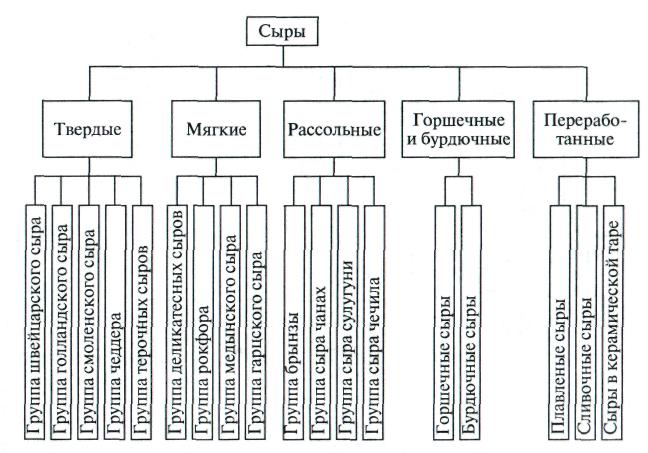 В товароведную классификацию А. Н. Королева кроме натуральных сыров вошли переработанные. В основу этой классификации положены смешанные признаки: одни из них характеризуют консистенцию сыра, другие — условия созревания, хранения и вид обработки. Всего классификация включает 18 подгрупп, объединенных в 5 групп.Признаки, используемые в первой технологической классификации А. Н. Королева: способ коагуляции белков молока, степень зрелости молока, температура второго нагревания, способ прессования, применение чеддеризации, условия созревания. В этой классификации выделены 15 групп сычужных сыров и 3 группы кисломолочных.На той же основе построены схемы технологических классификаций, разработанных И. Б. Гисиным и А. И. Чеботаревым. Последний составил систематизированный перечень наиболее распространенных в мировом ассортименте сыров, включающий до 160 наименований.Схема технологической классификации сыров А. Н. Королева рассчитана на выработку сыров из сырого молока. При переходе на производство сыров из пастеризованного молока существенное значение приобретают бактериальные закваски. Так, технологическая классификация, предложенная 3. X. Диланяном, учитывает различия в характере ферментативных процессов в сырах под влиянием вносимой микрофлоры. По этой классификации сыры делят на три класса: I класс — сычужные сыры, II класс — кисломолочные сыры, III класс — переработанные сыры.I класс — сычужные сыры, в свою очередь, делятся на три подкласса:1-й подкласс (твердые сыры) — все сыры, созревающие исключительно под влиянием молочнокислых или молочнокислых и пропионовокислых бактерий; 2-й подкласс (полутвердые сыры) — все сыры, созревающие под влиянием молочнокислых бактерий с обязательным хорошо развитым слоем слизи на поверхности сыра, придающим продукту специфические аммиачные вкус и запах;3-й подкласс (мягкие сыры) — все сыры, созревающие под влиянием щелочеобразующих бактерий сырной слизи и микроскопических грибов (плесеней) в отдельности или при совместном их действии, а также молочнокислых бактерий.II класс — кисломолочные сыры — включает в себя два подкласса:1 -й подкласс — все кисломолочные сыры с краткосрочным созреванием, потребляемые в свежем виде;2-й подкласс — кисломолочные, но выдержанные сыры, подвергнутые более длительному созреванию.III класс — переработанные сыры — это сыры, при производстве которых используют все сыры: как сычужные, так и кисломолочные.В классификацию, предложенную П. Ф. Крашенининым, входят только натуральные сыры, которые разделены на подклассы по следующим показателям: физико-химические (содержание влаги и соли в сыре, активная кислотность сыра на различных стадиях его выработки, энергия связи влаги с сырной массой, реологические свойства сырной массы — период релаксации); биологические (вид микроорганизмов закваски); технологические (размер сырного зерна, температура второго нагревания, продолжительность созревания). Всего выделено 5 подклассов сыров: мягкие (дорогобужский, смоленский, «Русский камамбер» и др.); полутвердые (пикантный, сусанинский и др.); твердые с низкой температурой второго нагревания (голландский, буковинский и др.); твердые с высокой температурой второго нагревания (швейцарский, советский, алтайский, украинский и др.).А. В. Гудков, С. А. Гудков и В. Н. Сергеев предложили классификацию сыров (включая зарубежные), основанную на следующих показателях: сырье, способ свертывания молока, участвующая в производстве сыра микрофлора, показатели химического состава, особенности технологии.Поскольку в настоящее время нет общепринятой классификации, то предлагается технологию сыров изучать по следующим группам: натуральные сыры и переработанные сыры.К группе натуральных сыров относят: твердые сычужные сыры, созревающие при участии молочнокислой микрофлоры, — с высокой температурой второго нагревания, с низкой температурой второго нагревания и с низкой температурой второго нагреванияи повышенным уровнем молочнокислого брожения; твердые сычужные сыры, созревающие при участии молочнокислых бактерий и микрофлоры сырной слизи; сыры мягкие, рассольные сыры, сыры и сырные массы для выработки плавленых сыров.К группе переработанных сыров, при производстве которых используют как сычужные, так и кисломолочные сыры, относятся плавленые сыры, сыры в керамической таре, сухие сыры и др. Самое большое распространение получили плавленые сыры.Контрольные вопросы и заданияУкажите, какие основные факторы определяют основные видовые особенности сыраКакие принципы положены в основу классификации сыров?Товароведная и технологическая классификация сыров КоролёваИзучить ГОСТ «Классификация сыров» и составить конспект.Дать сравнительную оценку классификации разработанных Королёвым, Чеботарёвым, Гисиным, Диланяном, Гудковыми.Технологическая классификация сыров по А. Н. Королеву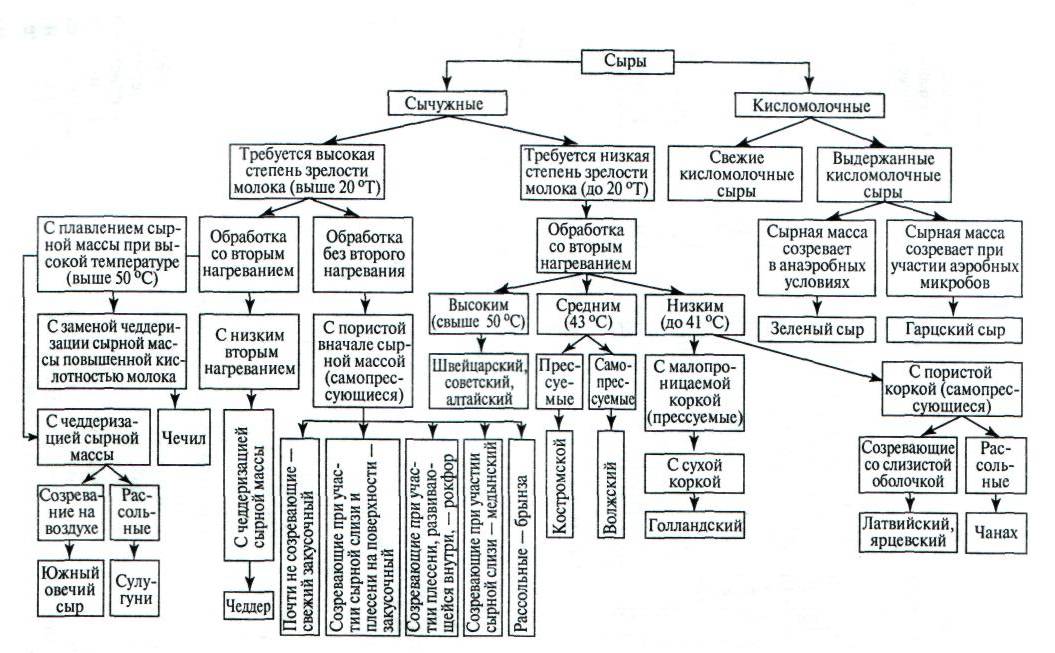 